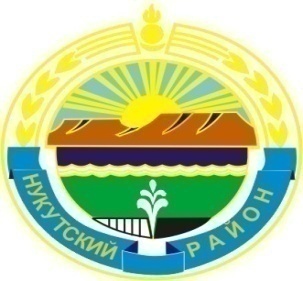 Муниципальное образование «Нукутский район» ДУМА МУНИЦИПАЛЬНОГО ОБРАЗОВАНИЯ«НУКУТСКИЙ  РАЙОН»Седьмой созывРЕШЕНИЕ30 апреля  2020 г.                                     № 33                                                 п. НовонукутскийОб организации учебно-воспитательногопроцесса в образовательных учрежденияхНукутского района	Заслушав и обсудив информацию врио начальника Отдела образования Администрации МО «Нукутский район» Шараповой О.Ю. «Об организации учебно-воспитательного процесса в образовательных учреждениях Нукутского района», ДумаРЕШИЛА:1.  Принять к сведению информацию врио начальника Отдела образования Администрации муниципального образования «Нукутский район» Шараповой О.Ю. «Об организации учебно-воспитательного процесса в образовательных учреждениях Нукутского района» (прилагается).2. Опубликовать настоящее решение с приложением в печатном издании «Официальный курьер» и разместить на официальном сайте муниципального образования «Нукутский район».Председатель Думы муниципальногообразования «Нукутский район»		                                                   К.М. БаторовПриложение к решению ДумыМО «Нукутский район»от 30.04.2020 г. № 33   Организацияучебно-воспитательного процесса в образовательных учреждениях Нукутского района	На основании распоряжения министерства образования Иркутской области №293-мр от 3 апреля 2020 года «Об организации обучения в образовательных организациях, расположенных на территории Иркутской области в период с 6 по 30 апреля 2020 года» образовательные учреждения Нукутского района перешли на  реализацию основных общеобразовательных программ с использованием дистанционных технологий с 6 по 30 апреля 2020 года.Формы организации образовательного процесса в период дистанционного обучения различные: дистанционные с использованием готовых платформ для обучения («Я-класс», «Российская электронная школа», «Дневник.ру»,«Яндекс.Учебник», «Учи.ру», и т.д.) Педагогами используются платформы для создания собственных онлайн-уроков («Инфо-урок» «Тайм-класс»,скайп. и т.д.), а также используются флеш-носители, бумажные носители. В основной части используется телефонная связь, взаимодействие педагогов с обучающимися и родителями идет  через СМС, различные мессенджеры: вайбер, ватсап, социальные сети (вконтакте).Таблица 1Таблица 2Образовательные организации столкнулись со сложностями,  возникшими в ходе дистанционного обучения. 1) В связи с одномоментным увеличением пользователей на электронных платформах возникла техническая проблема, перегруженность серверов. Нет возможности зайти на электронные ресурсы  педагогам, обучающимся, родителям.2)  Отсутствие технической готовности и оснащённости  к использованию средств   дистанционного обучения детей на дому.Недостаточное количество ПК в семьях, где более одного учащегося, нет интернета.Пути решения проблемы - телефонная связь, бумажные носители. Задания даются на неделю, родители обеспечивают обмен бумажных носителей ( детям - задания, педагогам – листы или тетради с выполненными домашними заданиями). Консультации через телефонную связь. Подготовка к ГИА идет через онлайн – платформы, консультации по скайп и телефонную связь. Решают в КИМах, фотографируют и отправляют для проверки в личные сообщения педагогу. По воспитательной работе ОО участвуют  в просмотре онлайн-уроков по профессиональной навигации, которые проводятся при поддержке Министерства просвещения РФ. Онлайн - трансляция урока доступна для просмотра всем желающим на портале proektoria.online и в группах проекта в социальных сетях ВКонтакте и Одноклассники. С 15 по 30 апреля 2020 года проводится мониторинг изучения удаленного обучения в общеобразовательных организациях сотрудниками министерства образования Иркутской области, Службы по контролю и надзору в сфере образования Иркутской области, ГАУ ДПО «Института развития образования Иркутской области». Нукутский район отслеживает Институт развития образования Иркутской области, МКУ «Центр образования Нукутского района» является муниципальным координатором по мониторингу. При мониторинге будут учитываться следующие параметры: подключение к уроку/предоставление учебного материала; наличие расписания на официальном сайте образовательной организации; соответствие урока расписанию на сайте, количество обучающихся в классе/количество присутствующих на уроке; возможность получения обратной связи от обучающихся. При видеоконференц связи ОО отправляют ссылку на электронный ресурс/платформу–  на присоединение к уроку по расписанию. При учебном материале на бумажном носителе и флеш - носителе (направляют  учебные материалы на адрес эл.почты ИРО), при учебном материале  в мессенджерах (включение представителя ИРО и ЦО в группу/сообщество на период мониторинга).Врио начальника Отдела образованияАдминистрации МО «Нукутский район»					Шарапова О.Ю.Количество ООФормы организации дистанционного обучения(количество /процент)Формы организации дистанционного обучения(количество /процент)Формы организации дистанционного обучения(количество /процент)Формы организации дистанционного обучения(количество /процент)Количество ООДистанционная Флэш-носителиБумажные носителиТелефонная связь158 /53,5%2 /13,5%14/93,5%14№ОУДистанционная формаДистанционная формаДистанционная формаФлеш-носителиФлеш-носителиФлеш-носителиБумажные носителиБумажные носителиБумажные носителиДругие формы (телефонная связь, вайбер)№ОУ1 - 4 классы5 - 9 классы10 - 11 классы1 - 4 классы5 - 9 классы10 - 11 классы1 - 4 классы5 - 9 классы10 - 11 классы1МБОУ Алтарикская СОШ+++++2МКОУ Больше-баяновская  ООШ+++3МБОУ Верхне-Куйтинская ООШ+++4МКОУ Ворот-Онгойская ООШ+++5МБОУ Закулейская СОШ++++6МКОУ Зунгарская ООШ++++7МБОУ Новонукутская СОШ+++++++8МБОУ Новоленинская СОШ++++ 9МБОУ Нукутская СОШ+++++++++10МКОУ Первомайская СОШ++++11МКОУ Русско-Мельхитуйская ООШ+++++12МБОУ Тангутская СОШ++++13МБОУ Хадаханская СОШ++++++14МБОУ Харетская СОШ++++15МБОУ Целинная СОШ++